RESUME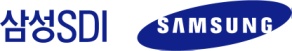 Details of Career & MajorDD        MM         YY Name            (signature)Cover letterNameI hereby certify that the above information is all true.DD        MM         YY             Name               (signature)NameKoreanFinal academic cliqueJob objectiveNameWork experience (Tenure)Expected date of commencementNameEnglishExpected job siteGiheung / CheonanExpected period of graduationDate of birth.     .       .Social security numberPhotoCurrent addressPhotoe-mailPhotoContact☎                         Mobile☎                         Mobile☎                         MobilePhotoEducation(From high school)H.schoolyr   mth~ yr   mthyr   mth~ yr   mthName/Major/LocationName/Major/LocationName/Major/LocationName/Major/LocationName/Major/LocationEducation(From high school)Colleagueyr   mth~ yr   mthyr   mth~ yr   mthName/ Major/LocationName/ Major/LocationName/ Major/LocationMinor/Double majorEducation(From high school)B.Ayr   mth~ yr   mthyr   mth~ yr   mthName/ Major/LocationName/ Major/LocationName/ Major/LocationMinor/Double majorEducation(From high school)M.Ayr   mth~ yr   mthyr   mth~ yr   mthName/ Major/LocationName/ Major/LocationName/ Major/LocationMinor/Double majorEducation(From high school)Ph.Dyr   mth~ yr   mthyr   mth~ yr   mthName/ Major/LocationName/ Major/LocationName/ Major/LocationName/ Major/LocationName/ Major/LocationEducation(From high school)MajorMajorThesis subject Grade1st year2nd year3rd year4th yearG.P.A1st year2nd yearPh.DG.P.A Graduate schoolGrade1st semester1st semesterGrade2nd semester2nd semesterFamily detailsRelationNameDate of birthFinal academic cliqueCareer/ positionCohabitation situation(Y/N)Family detailsFamily detailsFamily detailsFamily detailsFamily detailsFamily detailsLinguistic CertificateLanguage Test NameDate obtainedScoreComputer skills(Linguistic andTechnical skills Linguistic CertificateComputer skills(Linguistic andTechnical skills Linguistic CertificateComputer skills(Linguistic andTechnical skills Certificate of qualification Name of license and qualificationLevelDate obtainedCertificate of qualification Certificate of qualification Certificate of qualification  Work experienceCompanyTime Period(MM YY)/ Tenure(months)PositionResponsibilitiesRetirement reason Work experience.   ~   .    /(  ) Work experience.   ~   .    /(  ) Work experience.   ~   .    /(  ) Work experience.   ~   .    /(  )Previous employmentCompanyPosition Annual salaryDesired salaryPosition desiredPrevious employment$        (       YY)NameNameSocial security numberFinal academic clique (Name/major)Final academic clique (Name/major)Current job(Position/Responsibility)Work experience* It is required to write the brief description and responsibilities in companies you worked in detail.* It is required to write the brief description and responsibilities in companies you worked in detail.* It is required to write the brief description and responsibilities in companies you worked in detail.* It is required to write the brief description and responsibilities in companies you worked in detail.Technical skillsMajor****Desired dutyOther comments* * * * ★ Background★ Personality and Special ability